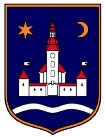 REPUBLIKA HRVATSKA				ZAGREBAČKA ŽUPANIJAOPĆINA POKUPSKO    Općinsko vijeće 
Na temelju članka 31. stavak 2., u svezi s člankom 179. stavak 6. i člankom 187. stavak 2.  Zakona o održivom gospodarenju otpadom (Narodne novine, broj 94/13 ; 73/17 i 14/19)  i članka 33. Statuta Općine Pokupsko (Glasnik Zagrebačke županije, br. 11/13, 4/18, 10/20.) Općinsko vijeće Općine Pokupsko, na____sjednici, održanoj dana_____2020. godine donosiODLUKUo dodjeli obavljanja javne usluge prikupljanja miješanog komunalnog i biorazgradivog komunalnog otpada te usluga povezanih sa javnom uslugom na području Općine PokupskoČlanak 1.Obavljanje javne usluge prikupljanja miješanog komunalnog i biorazgradivog komunalnog otpada te usluga povezanih sa javnom uslugom na području Općine Pokupsko dodjeljuje se trgovačkom društvu VG Čistoća d.o.o. za održavanje čistoće, Kneza Ljudevita Posavskog 45, Velika Gorica , OIB: 23915011506, na neodređeno vrijeme.                                                 Članak 2.Ova Odluka stupa na snagu osmog dana od dana objave u  „Glasniku Zagrebačke županije“. KLASA: URBROJ: Pokupsko, 2020. godine                                                                                             								                			  Predsjednik Općinskog vijeća									    Stjepan Sučec